Book: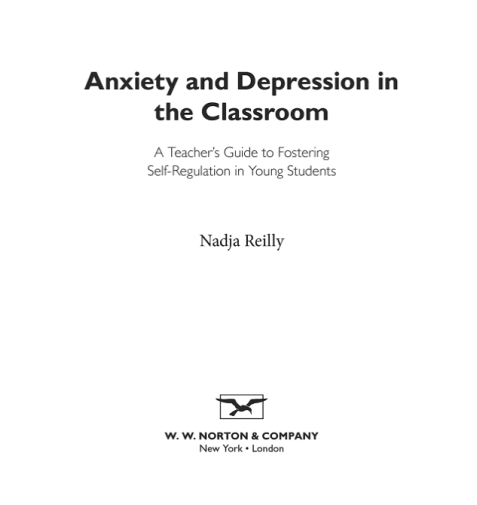 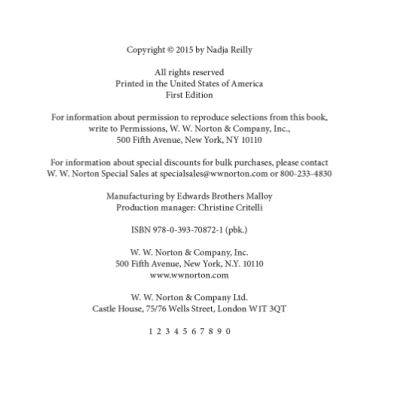 Cite: Websites:Properly cite the following link: https://www.edutopia.org/blog/dyslexia-in-general-ed-classroom-kelli-sandman-hurley Cite:Book: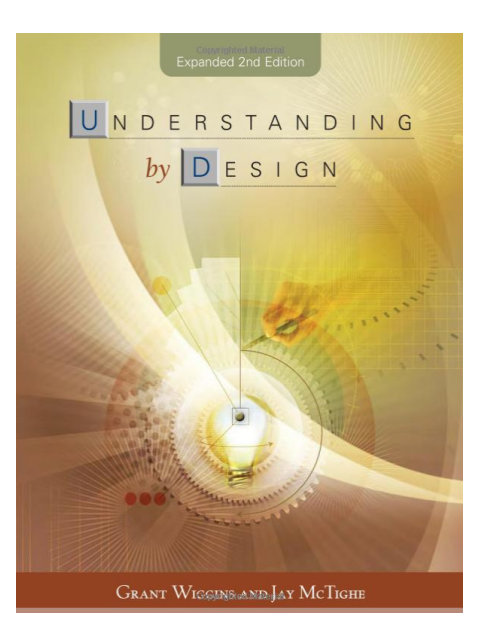 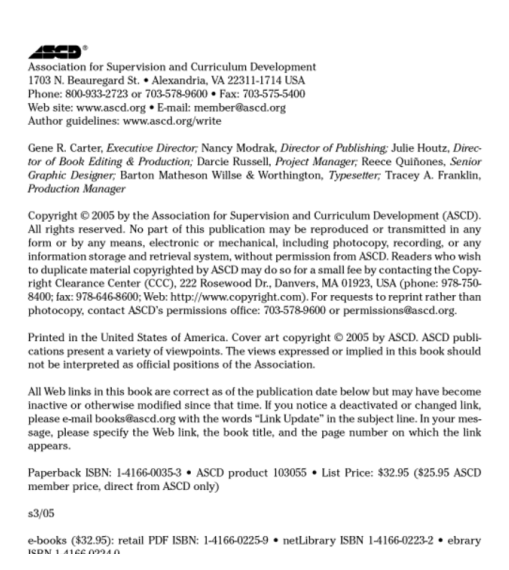 Cite:Websites:Properly cite the following link:http://blog.cengage.com/technology-classroom-distraction-asset/Cite: